О переименовании муниципального бюджетного общеобразовательного учреждения «Средняя общеобразовательная школа» пгт Горнореченский Кавалеровского муниципального района Приморского края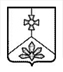 Руководствуясь Уставом Кавалеровского муниципального района и с целью приведения учредительных и регистрационных документов муниципального бюджетного общеобразовательного учреждения «Средняя общеобразовательная школа» пгт Горнореченский Кавалеровского муниципального района Приморского края в соответствие с Законом Приморского края от 18.12.2019 № 659-КЗ «Об изменении категории и вида поселка городского типа Горнореченский Кавалеровского муниципального района и внесении изменений в отдельные законодательные акты приморского края, администрация Кавалеровского муниципального районаП О С Т А Н О В Л Я Е Т:Переименовать муниципальное бюджетное общеобразовательное учреждение «Средняя общеобразовательная школа» пгт Горнореченский Кавалеровского муниципального района Приморского края в муниципальное бюджетное общеобразовательное учреждение «Средняя общеобразовательная школа» пос. Горнореченский Кавалеровского муниципального района Приморского края.Внести следующие изменения и дополнения в Устав МБОУ СОШ пгт Горнореченский, утвержденный постановлением главы администрации Кавалеровского муниципального района №617 от 04.12.2015 (в новой редакции):2.1. В наименовании учреждения на титульном листе устава и далее по тексту устава слова «пгт Горнореченский» заменить словами «пос. Горнореченский».3. Директору муниципального бюджетного общеобразовательного учреждения «Средняя общеобразовательная школа» пгт Горнореченский Кавалеровского муниципального района Приморского края  (Е.А. Лысенко):3.1. В установленный законом срок предоставить в налоговый орган пакет документов для внесения изменений в единый государственный реестр юридических лиц, вносимых в учредительные документы.3.2. Внести соответствующие изменения в локальные правовые акты учреждения.3.3. Внести запись о переименовании учреждения в трудовые книжки работников.4. Опубликовать настоящее постановление  в средствах массовой информации и разместить на официальном сайте администрации Кавалеровского муниципального района в сети  Интернет.5. Контроль за исполнением настоящего постановления оставляю за собой. Исполняющий обязанности главы Кавалеровского муниципальногорайона - главы администрацииКавалеровского муниципального района                          И.А. ШпильВерно:Начальник организационно-правового отдела                      О.В. ЛадаПриложение к постановлению администрацииКавалеровского муниципального района Приморского края № 31 от  10.02.2020Изменения, вносимые в Устав муниципального бюджетногообщеобразовательного учреждения «Средняя общеобразовательная школа» пгт Горнореченский Кавалеровского муниципального района Приморского края1. Внести следующие изменения и дополнения в устав МБОУ СОШ пгт. Горнореченский, утвержденный постановлением главы администрации Кавалеровского муниципального района №617 от 04.12.2015 (в новой редакции):1.1. В наименовании учреждения на титульном листе устава и далее по тексту устава слова «пгт Горнореченский» заменить словами «пос. Горнореченский».ЛИСТ СОГЛАСОВАНИЯ проекта  постановления администрации Кавалеровского муниципального района «О переименовании муниципального бюджетного общеобразовательного учреждения «Средняя общеобразовательная школа» пгт Горнореченский Кавалеровского муниципального района Приморского края»Постановление подготовил:Юрист МКУ ЦООУ                                                Д.И. Печёрин СОГЛАСОВАНО:Постановление разослать:   1. Организационно-правовой отдел администрации Кавалеровского муниципального района.3. Отдел образования администрации.ДолжностьИнициалы, фамилияДата поступления документа на согласованиеЗамечания, подписьДата согласованияНачальник отдела образования администрацииГ.М. ВолковаЮрист МКУ «Технический центр»Л.А. ВеличкоНачальник организационно-правового отдела администрацииО.В. ЛадаИ.о. первого заместителя главы администрации С.Р. Гавриков